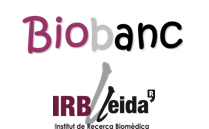 Plantilla para la valoración del cumplimiento de la normativa para la experimentación con material bio-peligroso y con organismos genéticamente modificados:Título del proyecto: Investigador/es principal/es: Tipo de muestras a utilizar en el proyecto: Líneas celulares de origen humano/primates (agente biológico de riesgo tipo II) Líneas celulares de origen no humano/primates (agente biológico de riesgo tipo I) Organismos modificados genéticamente (OMGs). Se consideran OMGs los vectores y partículas virales modificadas (lentivirus, adenovirus, etc.)Agentes biológicos de riesgo tipo I	Agentes biológicos de riesgo tipo II	Agentes biológicos de riesgo tipo III Agentes biológicos de riesgo tipo IV  VirusAgentes biológicos de riesgo tipo I	Agentes biológicos de riesgo tipo II	Agentes biológicos de riesgo tipo III Agentes biológicos de riesgo tipo IV   Muestras biológicas humanasAgentes biológicos de riesgo tipo II	Agentes biológicos de riesgo tipo III Agentes biológicos de riesgo tipo IV   Cultivo de muestras biológicas humanas /primatesAgentes biológicos de riesgo tipo II	Agentes biológicos de riesgo tipo III Agentes biológicos de riesgo tipo IV Comentarios: NOTA: Todas las muestras biológicas humanas, lentivirus y adenovirus (OMGs) se consideran como mínimo agente biológico de riesgo tipo II. La expresión de cualquier toxina que afecte a los humanos es de tipo III o IV. Enlace para consultar el tipo de agente biológico: https://www.boe.es/buscar/pdf/1997/BOE-A-1997-11144-consolidado.pdfEnviar esta plantilla al Comité de Bioseguridad del IRBLleida: comitebioseguretat@irblleida.cat